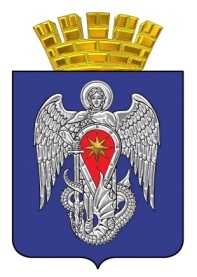 МИХАЙЛОВСКАЯ ГОРОДСКАЯ ДУМАВОЛГОГРАДСКОЙ ОБЛАСТИПРОЕКТРЕШЕНИЕПринято    Михайловской городской Думой ____________ ______ г.                                                               № _______О внесении изменений в решение Михайловской городской Думы Волгоградской области от 29.11.2019 г. № 239 «Об установлении налога на имущество физических лиц» 	В соответствии со статьями 361.1, 407 Налогового кодекса Российской Федерации, Федеральным законом от 06.10.2003 № 131-ФЗ «Об общих принципах организации местного самоуправления в Российской Федерации» и Уставом городского округа город Михайловка Волгоградской области Михайловская городская Дума Волгоградской области  р е ш и л а:Внести в решение Михайловской городской Думы Волгоградской области от      29.11.2019 г. № 239 «Об установлении налога на имущество физических лиц» следующие изменения:Пункт 2 изложить в следующей редакции:«2. Налоговая база в отношении объектов налогообложения определяется исходя из их кадастровой стоимости в соответствии со статьей 403 Налогового кодекса Российской Федерации.»;Пункт 4 изложить в следующей редакции:«4. Установить дополнительно к льготам, предоставляемым в соответствии со статьей 407 Налогового кодекса Российской Федерации, налоговые льготы следующим категориям налогоплательщиков:1) Совместно проживающим родителям и детям многодетных семей за исключением детей, находящихся на полном государственном обеспечении;  2) Собственникам, имеющим на иждивении детей-инвалидов, за исключением детей, находящихся на полном государственном обеспечении.4.1. При определении подлежащей уплате налогоплательщиком суммы налога налоговая льгота предоставляется в отношении одного объекта налогообложения каждого вида по выбору налогоплательщика вне зависимости от количества оснований для применения налоговых льгот.Налоговая льгота предоставляется в отношении следующих видов объектов налогообложения:- квартира, часть квартиры или комната;- жилой дом или часть жилого дома;- помещение или сооружение, указанные в подпункте 14 пункта 1 статьи 407 Налогового кодекса Российской Федерации;- хозяйственное строение или сооружение, указанные в подпункте 15 пункта 1 статьи 407 Налогового кодекса Российской Федерации;- гараж или машино-место.Налоговая льгота предоставляется в размере подлежащей уплате налогоплательщиком суммы налога в отношении объекта налогообложения, находящегося в собственности налогоплательщика и не используемого налогоплательщиком в предпринимательской деятельности. Физические лица, имеющие право на налоговые льготы, представляют в налоговый орган по своему выбору заявление о предоставлении налоговой льготы, а также вправе представить документы, подтверждающие право налогоплательщика на налоговую льготу.Представление заявления о предоставлении налоговой льготы, подтверждение права налогоплательщика на налоговую льготу, рассмотрение налоговым органом такого заявления, направление налогоплательщику уведомления о предоставлении налоговой льготы либо сообщения об отказе от предоставления налоговой льготы осуществляются в порядке, аналогичном порядку, предусмотренному пунктом 3 статьи 361.1 Налогового кодекса Российской Федерации.».2. Настоящее решение вступает в силу со дня его официального опубликования.3. Контроль исполнения настоящего решения возложить на постоянную комиссию по бюджетной, налоговой, экономической политике и предпринимательству Михайловской городской Думы Волгоградской области.Председатель Михайловской городской ДумыВолгоградской области                                                                                                 В.Н. ГудковГлава городского округагород Михайловка                                                                                                          А.В. Тюрин«___»__________ 2022 г.